Obec Dřevěnice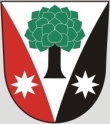 Dřevěnice 56, 507 13 Železnicewww.drevenice.org; ou.drevenice@tiscali.cz; DS: sska6si, tel. 601395386č.j. 28/2016/Lukvyřizuje: Lukavcovádatum:  25.5.2016Pozvánkana veřejné zasedání zastupitelstva obce Dřevěnicečervna 2016 od 18:00 hodinProgram jednáníÚkoly z minulého jednání zastupitelstvaInformace o  rekonstrukci obecní cesty  v Dřevěnici u MilitkýchOtvírání obálek – rekonstrukce vodní nádrže v Dolánkách a vybrání nejvhodnějšího dodavateleRůzné, dle připomínek zastupitelů									Mgr. Dušan Vrabec							                      Starosta obce DřevěniceVyvěšeno:  25.5.2016Sejmuto: